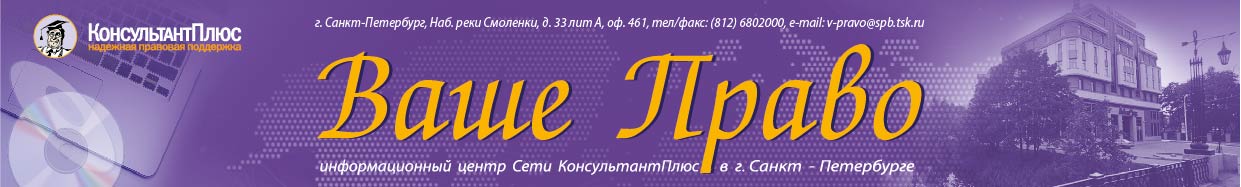 Уважаемые партнеры!Предлагаем Вам посетить  совместный семинарООО «Ваше Право Консультант Плюс» и Палаты профессиональных бухгалтеров и аудиторов на тему:«Бухгалтерская и налоговая отчетность за 9 месяцев 2023 года. Актуальные изменения налогового законодательства»Дата и время: 25 сентября (понедельник) 10:00-17:00Лектор: Куликов Алексей Александрович - управляющий партнер ООО «Агентство Налоговых Поверенных», налоговый консультант при «Палате налоговых консультантов Северо-Запада». Лауреат первого Всероссийского конкурса «Лектор года» (TOP-20).Место проведения: г. Санкт-Петербург, Васильевский остров, 11-я линия, д. 50*, гостиница «Наш отель», 2 этаж, Желтый зал.В программе семинара:ОБЩИЕ ВОПРОСЫПроблемы правоприменительной практики, связанные с бухгалтерским учётом:колебания валютных курсов;(не)адекватность бухгалтерской оценки активов;вопросы применения ЭЦП и МЧД.Введение ограничительных мер в отношении некоторых хозяйственных операций:функционирование сайтов, требующих идентификации пользователей;расчёты при приобретении у физических лиц лома (отходов) чёрных и цветных металлов;контроль платежей по поручению иностранных лиц.Изменения в сфере гражданского законодательства:расширение доступности из ЕГРЮЛ устава организации;упрощённое исключение организации из ЕГРЮЛ;определение момента изменения прав и обязанностей при изменении или расторжении договора.Изменения, касающиеся отношений с недружественными странами:расширение перечня недружественных стран;приостановка действия соглашений об устранении двойного налогообложения.Изменения в НК РФ:переходные положения на 2023 год, связанные с введением ЕНС;уточнения правил отражения и корректировки данных по ЕНС;расширение случаев обязательного применения ТКС;увеличение оснований для приостановления операций по счетам;уточнение правил возврата и зачёта положительного сальдо по ЕНС;изменение процедур привлечения к налоговой ответственности.Текущие вопросы взаимодействия с налоговыми органами:обоснованность запросов по статье 93 и 93.1 НК РФ (мнение ФНС РФ);ошибки налоговых органов при оформлении результатов налоговых проверок;установление реального ущерба бюджета при привлечении налогоплательщика к имущественной ответственности;дебиторская задолженность как обеспечение в налоговых правоотношениях.НДСВведение особых правил определения места реализации работ (услуг) в рамках ЕАЭС в отношении «электронных» услуг.Исчисление НДС при выбытии имущества вследствие принудительного погашения обязательств.Введение новых льгот по НДС.Введение новой обязанности налогового агента по НДС.Изменения в части оформления счетов-фактур:расширение случаев применения норм о прослеживаемости товаров;введение нового реквизита в форму счёт-фактуры.Некоторые вопросы возмещения НДС:возмещение и восстановление НДС с авансов при перемене лиц в обязательстве;возмещение и восстановление НДС с авансов при несогласованности сторонами идентификации платежей;разъяснения оформления счёт-фактур при приобретении товаров через агента;субсидирование из бюджета расходов как основание для восстановления НДС.Продление периода действия упрощённого порядка возмещения НДС.НАЛОГ НА ПРИБЫЛЬИзменения в составе необлагаемых доходов:сумма прощённой иностранным лицом до 31.12.2023 года задолженности по договору займа;стоимость работ по переносу основных средств за счёт бюджета;стоимость безвозмездное получение имущественных прав.Оспаривание налоговыми органами операций по «внутрифирменному финансированию» при «закрытости» данных о получении денег источником финансирования.Введение возможности изменения стоимости НМА для целей налогообложения, введение повышающих коэффициентов амортизации.Обоснование материальных затрат: документирование брака, отходов, расходных материалов.Введение компенсации для «удалённых» работников, отказ от пониженных тарифов страховых взносов.Расширение расходов имущественного страхования.Уточнение правил признания убытка от реализации некоторых категорий основных средств.Введение новых правил признания постоянного представительства иностранной организации на территории Российской Федерации.СТРАХОВЫЕ ВЗНОСЫОбязанность по применению специальных тарифов, предусмотренных международными нормами.Уточнение перечня необлагаемых выплат.Уточнение правил зачёта фиксированного платежа в счёт единого налога.Последствия исключения страхователя из реестра СМП.Пониженные тарифы страховых взносов: право или обязанность и последствия.НДФЛВведение в 2023 году «промежуточных» налоговых уведомлений по НДФЛ.Изменения в правилах исчисления НДФЛ в отношении «удалённых» работников и лиц, занятых в рамках гражданско-правовых договоров.Вопросы исчисления дохода в натуральной форме.Изменения в составе необлагаемых выплат:компенсация для «удалённых» работников;компенсация при разъездном характере работы.Введение упрощённого порядка применения социальных налоговых вычетов.Уточнения применения имущественного налогового вычета.Исполнение обязанности налогового агента:по договорам с индивидуальными предпринимателями;по договорам найма имущества у физических лиц.ИМУЩЕСТВЕННЫЕ НАЛОГИУпрощение процедуры отмены налога на транспортные средства, находящиеся в розыске.Изменение состава объектов недвижимости, по которым уплачивается «кадастровый» налог на имущество.Изменение сроков выбора налогового органа для представления налоговой декларации по налогу на имущество и сроков её представления.Изменения порядка расчёта налога на имущество и земельного налога при изменении кадастровой стоимости.Ответы на вопросы и практические рекомендации.*Программа будет дополнена в случае принятия ко дню проведения семинара законов, вносящих изменения и дополнения в законодательные акты, имеющие отношение к заявленной теме.	Стоимость участия В стоимость участия входит кофе-брейк, бизнес-ланч,  раздаточный материал и комплект для записи.Подробности уточняйте по тел. +79818209828 Светланаkirsanova_s@spb.tsk.ruВнимание! Обязательна предварительная регистрация в день проведения семинара! Просим подходить за 10-15 минут до начала мероприятия, чтобы успеть получить раздаточный материал и необходимые документы.Пеший маршрут от станции  метро Василеостровская до места проведения мероприятия представлен ниже.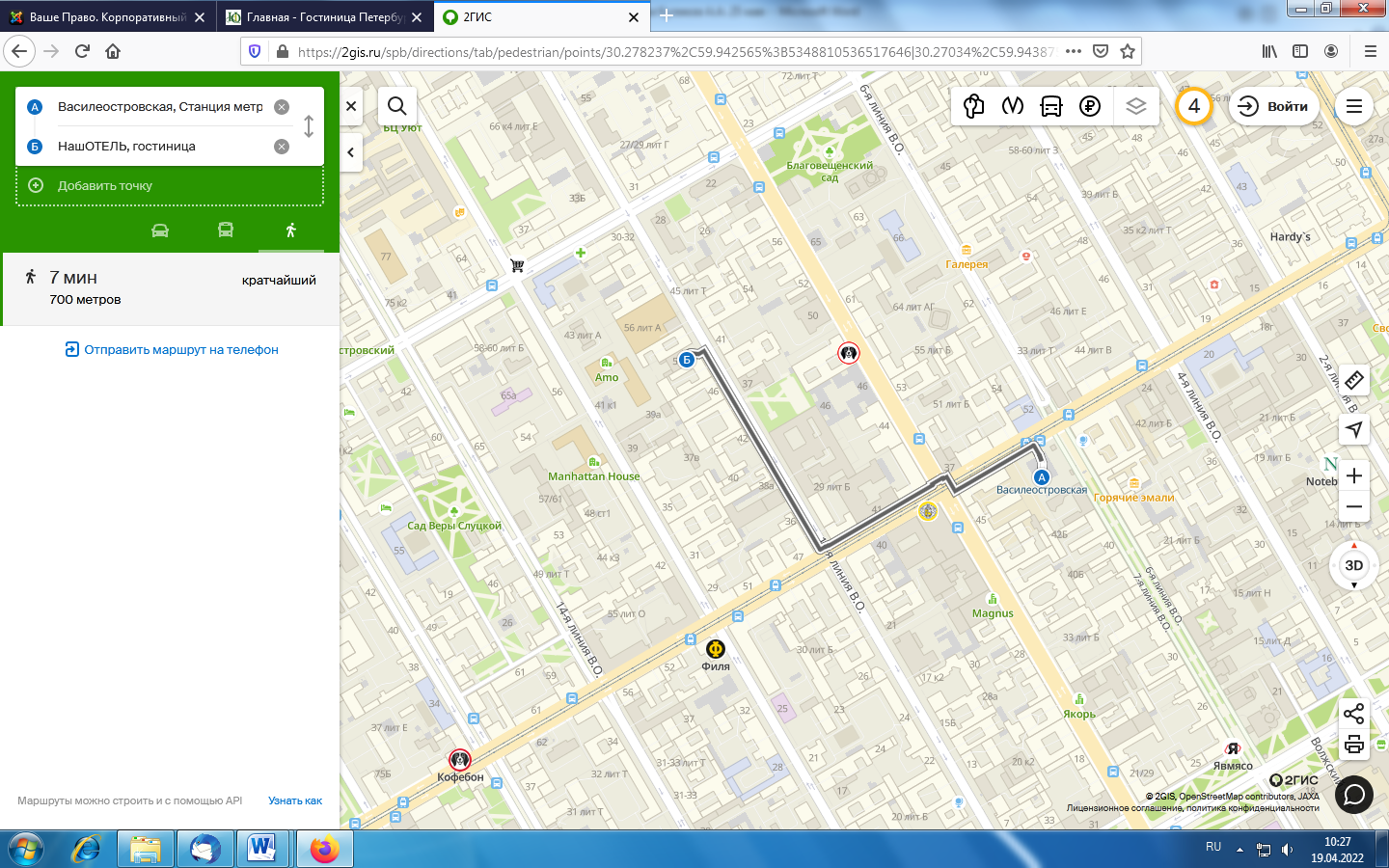 за одного слушателя от организации6000 руб.6000 руб.за двоих слушателей от организации8700 руб. 8700 руб. за троих слушателей от организации10000 руб. 10000 руб. для слушателей, которые не являются клиентами компании «Ваше Право»*7000 руб.онлайн-участие 3000 руб.запись3000 руб.Аттестованным бухгалтерам, не имеющим задолженности по оплате взносов, выдается сертификат на 10 часов системы UCPA в зачет 40-часовой программы повышения квалификации (стоимость 1100 руб).